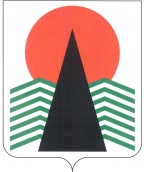 АДМИНИСТРАЦИЯ  НЕФТЕЮГАНСКОГО  РАЙОНАпостановлениег.НефтеюганскО внесении изменений в постановление администрации Нефтеюганского района от 23.04.2018 № 595-па-нпа «Об утверждении порядка предоставления субсидий на поддержку агропромышленного комплекса Нефтеюганского района»В соответствии со статьей 78 Бюджетного кодекса Российской Федерации, руководствуясь постановлением Правительства Российской Федерации от 06.09.2016 № 887 «Об общих требованиях к нормативным правовым актам, муниципальным правовым актам, регулирующим предоставление субсидий юридическим лицам 
(за исключением субсидий государственным (муниципальным) учреждениям), индивидуальным предпринимателям, а также физическим лицам - производителям товаров, работ, услуг», постановлением администрации Нефтеюганского района 
от 31.10.2016 № 1793-па-нпа «Об утверждении муниципальной программы Нефтеюганского района «Развитие агропромышленного комплекса и рынков сельскохозяйственной продукции, сырья и продовольствия в Нефтеюганском районе в 2019-2024 годах и на период  до 2030 года»  п о с т а н о в л я ю:Внести изменения в постановление администрации Нефтеюганского района от 23.04.2018 № 595-па-нпа «Об утверждении порядка предоставления субсидий 
на поддержку агропромышленного комплекса Нефтеюганского район», изложив приложение к постановлению в редакции согласно приложению к настоящему постановлению.Настоящее постановление подлежит официальному опубликованию в газете «Югорское обозрение» и размещению на официальном сайте органов местного самоуправления Нефтеюганского района.Настоящее постановление вступает в силу после официального опубликования и распространяет свое действие на правоотношения, возникшие 
с 01.11.2019. Контроль за выполнением постановления возложить на первого заместителя главы Нефтеюганского района Кудашкина С.А. Глава района							Г.В.ЛапковскаяПриложение к постановлению администрации Нефтеюганского районаот 11.11.2019 № 2273-па-нпа«Приложение к постановлению администрацииНефтеюганского района от 23.04.2018 № 595-па-нпа ПОРЯДОКпредоставления субсидий на поддержкуагропромышленного комплекса Нефтеюганского района(далее – Порядок)1. Общие положения 1.1. Порядок предоставления субсидий на поддержку агропромышленного комплекса Нефтеюганского района разработан в соответствии с постановлением Правительства Российской Федерации от 06.09.2016 № 887 «Об общих требованиях 
к нормативным правовым актам, муниципальным правовым актам, регулирующим предоставление субсидий юридическим лицам (за исключением субсидий государственным (муниципальным) учреждениям), индивидуальным предпринимателям, а также физическим лицам - производителям товаров, работ, услуг». 1.2. Органом местного самоуправления, до которого в соответствии 
с бюджетным законодательством Российской Федерации как получателя бюджетных средств доведены в установленном порядке лимиты бюджетных обязательств на предоставление субсидий является Администрация Нефтеюганского района.Субсидии предоставляются главным распорядителем средств бюджета Нефтеюганского района – администрацией Нефтеюганского района (далее – Администрация) в пределах лимитов бюджетных обязательств на текущий финансовый год, предусмотренных мероприятиями муниципальной программы Нефтеюганского района «Развитие агропромышленного комплекса и рынков сельскохозяйственной продукции, сырья и продовольствия в Нефтеюганском районе в 2019-2024 годах и на период до 2030 года», утвержденной постановлением администрации Нефтеюганского района от 31.10.2016 № 1793-па-нпа (далее – муниципальная программа) на безвозмездной и безвозвратной основе в целях: 1.2.1. Финансового возмещения затрат в связи с производством сельскохозяйственной продукции по следующим направлениям:а) приобретение кормов для сельскохозяйственных животных;б) обеспечение сельскохозяйственных объектов коммунальными услугами;в) приобретение горюче-смазочных материалов и запасных частей для сельскохозяйственной техники и (или) техники.1.2.2. Финансового обеспечения затрат в связи с производством сельскохозяйственной продукции по следующим направлениям:а) приобретение кормов для сельскохозяйственных животных (далее – Корма);б) обеспечение сельскохозяйственных объектов коммунальными услугами;в) приобретение горюче-смазочных материалов и запасных частей (далее – ГСМ и запчасти) для сельскохозяйственной техники и (или) техники.1.3. Субсидии предоставляются сельскохозяйственным товаропроизводителям: юридическим лицам независимо от организационно-правовых форм (за исключением государственных (муниципальных) учреждений), крестьянским (фермерским) хозяйствам, индивидуальным предпринимателям (далее – Получатели).1.4. Критерии отбора Получателей: 1.4.1. Общие критерии отбора Получателей:а) наличие государственной регистрации на территории Нефтеюганского района;б) осуществление деятельности на территории Нефтеюганского района;1.4.2. Дополнительные критерии отбора Получателей по направлениям:а) приобретение кормов для сельскохозяйственных животных – наличие 
у Получателей сельскохозяйственных животных (птицы);б) обеспечение сельскохозяйственных объектов коммунальными услугами –наличие у Получателей объектов сельскохозяйственного назначения;в) приобретение горюче-смазочных материалов и запасных частей для сельскохозяйственной техники и (или) техники – наличие в собственности, либо ином праве у Получателей сельскохозяйственной техники и (или) техники.1.4.3. Дополнительные критерии отбора Получателей, которым должны соответствовать в совокупности Получатели, занимающиеся  производством и (или) переработкой сельскохозяйственной продукции (далее – Получатели-переработчики):а) наличие среднесписочной численности работников не менее двадцати пяти человек;б) наличие поголовья крупного рогатого скота не менее пятисот голов;в) наличие в собственности, либо ином праве объектов по переработке сельскохозяйственной продукции;г) наличие заключенных контрактов, договоров поставки сельскохозяйственной продукции с государственными, муниципальными предприятиями, бюджетными, муниципальными учреждениям социальной сферы Нефтеюганского района. 1.5. Деятельность Получателей-переработчиков является приоритетным направлением развития агропромышленного комплекса Нефтеюганского района, при осуществлении которой Получатель-переработчик имеет право на первоочередное предоставление документов и получение Субсидии.1.6. Субсидия в целях финансового обеспечения затрат в связи с производством сельскохозяйственной продукции предоставляется Получателям-переработчикам. Субсидия в целях финансового возмещения затрат в связи с производством сельскохозяйственной продукции предоставляется Получателям, Получателям-переработчикам.1.7. Отдел по сельскому хозяйству администрации Нефтеюганского района (далее – Отдел) объявляет о начале Отбора Получателей на предоставление Субсидии путем размещения информации в средствах массовой информации и (или) 
на официальном сайте органов местного самоуправления Нефтеюганского района. 1.8. Прием документов для отбора Получателей Отделом осуществляется 
не реже двух раз в год в пределах лимитов бюджетных обязательств, предусмотренных в бюджете Нефтеюганского района по мероприятиям муниципальной программы на текущий финансовый год.  Прием документов осуществляется в два этапа:Первый этап – прием документов для отбора Получателей-переработчиков;Второй этап – прием документов  для отбора Получателей, за исключением Получателей-переработчиков. 1.9. Срок подачи документов для отбора Получателей составляет десять календарных дней с даты, указанной в информационном сообщении о проведении отбора Получателей в средствах массовой информации и (или) на официальном сайте органов местного самоуправления Нефтеюганского района. В случае не поступления документов от Получателей в установленный срок, он может быть продлен на десять календарных дней. 1.10. Для участия в отборе на предоставление Субсидии Получатель, представляет (направляет) в Администрацию следующие документы:а) заявление на предоставление Субсидии по форме согласно приложению  № 1 к настоящему Порядку;б) копию документа, подтверждающего права (полномочия) представителя физического или юридического лица, если с заявлением обращается представитель Получателя;в) справку-расчет о движении поголовья крупного рогатого скота (КРС) и (или) сельхозживотных и (или) птицы по форме, согласно приложениям № 3, 4, 5 
к настоящему Порядку (за исключением сельскохозяйственных предприятий, занимающихся заготовкой и переработкой дикоросов, выловом и реализацией пищевой рыбы, производством и реализацией пищевой рыбной продукции);г) документы, подтверждающие сведения о среднесписочной численности работников за предшествующий календарный год (для Получателей-переработчиков); д) копии документов, подтверждающих наличие в собственности, либо ином праве цеха по переработке сельскохозяйственной продукции (для Получателей-переработчиков);е) перечень контрактов, договоров поставки сельскохозяйственной продукции 
с государственными, муниципальными предприятиями, бюджетными, муниципальными учреждениям социальной сферы Нефтеюганского района 
(для Получателей-переработчиков);ж) копии паспорта и свидетельства о регистрации сельскохозяйственной техники и (или) техники (для Субсидий, предоставляемых на приобретение ГСМ 
и запчастей).1.11. Получатель несет полную ответственность, предусмотренную действующим законодательством, за достоверность представленных документов 
для участия в отборе для предоставления Субсидий. 1.12. Отдел по сельскому хозяйству администрации Нефтеюганского района (далее – Отдел) в течение пяти рабочих дней со дня окончания срока, установленного в соответствии с пунктом 1.9 настоящего раздела, определяет соответствие Получателя требованиям, установленным пунктом 1.4 настоящего раздела, осуществляет проверку документов, представленных в соответствии с пунктом 1.10 Порядка на предмет достоверности сведений и выносит на заседание комиссии 
по вопросам поддержки агропромышленного комплекса Нефтеюганского района (далее – Комиссия) вопрос о соответствие Получателя требованиям, установленным 
в пункте 1.4 настоящего раздела и о возможности предоставления Субсидии. 2. Условия и порядок предоставления Субсидий2.1. Предоставление Субсидии носит заявительный характер.Получатель для получения Субсидии в сроки, установленные в пункте 1.9 раздела 1 настоящего Порядка, предоставляет в Администрацию следующие документы, за исключением документов, которые были представлены 
при проведении отбора:а) реквизиты банковского счета Получателя;б) справку-расчет Субсидии по форме согласно приложению № 2 
(для Субсидий, предоставляемых в целях финансового возмещения затрат) и (или) приложению № 6 (для Субсидий, предоставляемых в целях финансового обеспечения затрат) к настоящему Порядку;в) копии документов, подтверждающих затраты Получателя (копии договоров купли-продажи, договоров комиссии, договоров оказания услуг – при наличии; копии платежных документов (приходных кассовых ордеров и (или) платежных поручений, и (или) кассовых чеков, чеков и слип чеков); копии товарных накладных, счетов-фактур и актов выполненных работ (оказанных услуг)) (для Субсидий, предоставляемых в целях финансового возмещения затрат);г) копию декларации о доходах за отчетный финансовый год (для крестьянских (фермерских) хозяйств, индивидуальных предпринимателей), если прием документов на предоставление Субсидии осуществлялся после 10 мая текущего финансового года.Данные документы Получатель вправе предоставить при отборе.2.2. Получатель одновременно с документами, представляемыми 
в соответствии с пунктом 2.1 настоящего раздела, вправе самостоятельно представить следующие документы:а) документы об отсутствии неисполненной обязанности по уплате налогов, сборов, страховых взносов, пеней, штрафов, процентов, подлежащих уплате 
в соответствии с законодательством Российской Федерации о налогах и сборах;б) выписку из Единого государственного реестра юридических лиц или Единого государственного реестра индивидуальных предпринимателей;в) выписку из Единого государственного реестра недвижимости об основных характеристиках и зарегистрированных правах на объект недвижимости-цех 
по переработке сельскохозяйственной продукции (для Получателей-переработчиков);г) справку Государственной инспекции безопасности дорожного движения Министерства внутренних дел Российской Федерации, Службы государственного надзора за техническим состоянием самоходных машин и других видов техники Ханты-Мансийского автономного округа – Югры (далее – ГИБДД, Ростехнадзор) 
о наличии в собственности Получателя сельскохозяйственной техники и (или) техники. 2.3. Отдел в течение одного рабочего дня со дня окончания срока, установленного в соответствии с  пунктом 1.9 раздела 1 настоящего Порядка, 
в случае не представления Получателем самостоятельно документов, указанных 
в пункте 2.2 настоящего раздела, запрашивает указанные документы в порядке межведомственного информационного взаимодействия, установленного Федеральным законом от 27.07.2010 № 210-ФЗ «Об организации предоставления государственных и муниципальных услуг», а также для подтверждения наличия 
в собственности Получателя сельскохозяйственной техники и (или) техники – 
в ГИБДД, Ростехнадзор.При наличии в Администрации документов, указанных в пункте 2.2 настоящего раздела, полученных в рамках реализации мероприятий государственной программы Ханты-Мансийского автономного округа – Югры «Развитие агропромышленного комплекса» по состоянию на необходимую дату, указанные документы, выписки, сведения в порядке межведомственного информационного взаимодействия не запрашиваются.2.4. Документы должны соответствовать требованиям законодательства Российской Федерации, при этом бумажный носитель документа не должен иметь повреждений, текст не должен иметь не оговоренных в нем исправлений, 
не принятых сокращений, исполнений карандашом. 2.5. Требовать от Получателя представления документов (копий документов), не предусмотренных настоящим Порядком, не допускается. 2.6. Документы (копии документов), указанные в пункте 1.10 раздела 1 и 2.1 раздела 2 настоящего Порядка, представляются в Администрацию одним 
из следующих способов:а) сформированными в один прошнурованный и пронумерованный комплект непосредственно или почтовым отправлением в Отдел. Наименования, номера и даты всех представляемых Получателем документов, количество листов в них вносится 
в опись, составляемую в двух экземплярах. Первый экземпляр описи с отметкой 
о дате и должностном лице, принявшем документы, остается у Получателя, второй прилагается к представленным документам;б) через многофункциональный центр предоставления государственных 
и муниципальных услуг (далее – МФЦ). Порядок передачи МФЦ принятых заявлений и документов в Отдел определяется соглашением, заключенным между Администрацией и МФЦ.2.7. Комиссия в течение пяти рабочих дней со дня окончания срока проверки документов Отделом, принимает одно из решений:а) признать Получателя соответствующим требованиям, указанным в пункте 1.4 раздела 1 настоящего Порядка, и рекомендовать Администрации Нефтеюганского района предоставить Субсидию, либо отказать в предоставлении субсидии;б) признать Получателя несоответствующим требованиям, указанным в пункте 1.4 раздела 1 настоящего Порядка и рекомендовать Администрации Нефтеюганского района отказать в предоставлении Субсидии.Решение оформляется протоколом заседания Комиссии.По решению Комиссии, срок рассмотрения заявления может быть продлен 
на двадцать рабочих дней со дня окончания срока, установленного для принятия решения, в связи с выявлением противоречий по содержанию между документами, 
в том числе по обстоятельствам и фактам, указанным в них (сведения, цифровые данные и показатели по деятельности). В целях уточнения и устранения противоречий Администрация обращается с письменным либо устным запросом 
к Получателю, в соответствующие государственные органы, органы местного самоуправления и организации, в том числе с выездом к месту нахождения Получателя, в срок, установленный в настоящем абзаце, а все материалы 
по выявленным и устраненным противоречиям и произведенным уточнениям прилагаются к материалам заявления Получателя.2.8. Основаниями для отказа в предоставлении Субсидии являются:а) несоответствие представленных Получателем документов, требованиям, указанным в пункте 2.1 настоящего раздела или непредставление (представление 
не в полном объеме) Получателем документов, указанных в пункте 2.1 настоящего раздела;б) недостоверность представленной Получателем информации;в) отсутствие лимитов бюджетных обязательств на текущий финансовый год, предусмотренных для предоставления Субсидий на поддержку агропромышленного комплекса в бюджете Нефтеюганского района; г) нарушение сроков представления документов, установленных  
в соответствии пунктом 1.9  раздела 1 настоящего Порядка;д) представление документов, указанных в пунктах 1.10 раздела 1 и 2.1 
раздела 2 настоящего Порядка, на цели, не предусмотренные пунктом 1.2 раздела 1 настоящего Порядка; е) представление документов, указанных в пунктах 1.10 раздела 1 и 2.1 
раздела 2 настоящего Порядка, с нарушением требований к их оформлению;ж) несоблюдение Получателем условий предоставления Субсидий настоящего Порядка;и) предъявление расходов, ранее уже предъявленных Получателем 
к возмещению;з) несоответствие Получателя требованиям, установленным пунктом 2.15 настоящего раздела.2.9. В целях финансового возмещения затрат размер Субсидии рассчитывается исходя из суммы затрат, произведенных в течение последних двенадцати месяцев, предшествующих месяцу подачи документов. В целях финансового обеспечения затрат Субсидии предоставляются исходя из планируемых затрат в текущем финансовом году на Корма, коммунальные услуги, ГСМ и запчасти, рассчитанных на основании планируемого объема приобретения (потребления) (но не более годового) и средней стоимости за единицу услуг (товара). 2.10. Размер Субсидии не должен превышать 90 процентов  от планируемых (фактических) затрат Получателей. Размер Субсидии Получателей, за исключением Получателей-переработчиков, не должна превышать двухсот пятидесяти тысяч рублей в текущем финансовом году (далее-максимальный размер). Размер Субсидии Получателям – переработчикам максимальным размером не ограничивается. 2.11. В случае обращения нескольких Получателей с заявлениями 
о предоставлении Субсидии, при условии превышения необходимого объема Субсидий обратившихся Получателей над объемом Субсидий, предусмотренных 
по соответствующему мероприятию Программы, размер Субсидии определяется 
по следующей формуле: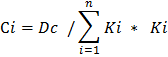 где:Сi-размер Субсидии, предусмотренный i-му Получателю;Дс-объем Субсидий, предусмотренный в бюджете Нефтеюганского района 
на текущий финансовый год по соответствующему мероприятию;∑ Кi-необходимый объем Субсидий обратившихся i-тых Получателей (с учетом максимального размера); Кi-сумма предъявленная (с учетом максимального размера) i-тым Получателем.2.12. На основании решения Комиссии Администрация принимает решение 
о предоставлении субсидии, либо об отказе в предоставлении субсидии. Решение 
о предоставлении субсидии оформляется постановлением администрации Нефтеюганского района, решение об отказе в предоставлении субсидии, либо продлении срока рассмотрения заявления – в форме уведомления на официальном бланке Администрации Нефтеюганского района.Отдел в течение трех рабочих дней направляет уведомление об отказе 
в предоставлении Субсидии с указанием причин  отказа, уведомление о продление срока рассмотрения заявления с указанием выявленных противоречий по содержанию между документами, Получателю.2.13. В случае принятия администрацией Нефтеюганского района решения 
о предоставлении Субсидии Отдел в течение трех рабочих дней со дня его принятия направляет Получателю подписанное со стороны Администрации Соглашение 
о предоставлении Субсидии (далее - Соглашение),  дополнительное соглашение 
(в случае наличия действующего Соглашения) для подписания лично или посредством почтового отправления.Получатель в течение трех рабочих дней со дня получения Соглашения (дополнительного соглашения) рассматривает, подписывает, скрепляет печатью (при ее наличии) и направляет его в Отдел. В случае не представления в установленный срок подписанного и скрепленного печатью Соглашения (дополнительного соглашения), Получатель считается добровольно отказавшимся от получения Субсидии.Срок пересылки Соглашения (дополнительного соглашения) посредством почтового отправления в общий срок перечисления Субсидии не включается.2.14. Соглашение разрабатывается в соответствии с типовой формой, установленной департаментом финансов Нефтеюганского района, и должно содержать следующие положения:а) размер предоставляемой Субсидий;б) значения показателей, необходимых  для достижения результата предоставления Субсидии (далее – показатели);в) согласие Получателя и лиц, являющихся поставщиками (подрядчиками, исполнителями) по договорам (соглашениям), заключенным в целях исполнения обязательств по договорам (соглашениям) о предоставлении Субсидий на финансовое обеспечение затрат в связи с производством (реализацией) товаров, выполнением работ, оказанием услуг (за исключением государственных (муниципальных) унитарных предприятий, хозяйственных товариществ и обществ с участием публично-правовых образований в их уставных (складочных) капиталах, а также коммерческих организаций с участием таких товариществ и обществ в их уставных (складочных) капиталах) на осуществление главным распорядителем (распорядителем) бюджетных средств, предоставившим Субсидии, и органами государственного (муниципального) финансового контроля проверок соблюдения Получателем условий, целей и порядка предоставления Субсидий;г) порядок контроля соблюдения Получателем условий Соглашения;д) порядок, сроки и состав отчетности Получателя об использовании Субсидии; е) порядок возврата Субсидий в бюджет Нефтеюганского района, в случае нарушения условий, установленных при их предоставлении;ж) расчет размера штрафных санкций, в случае невыполнения установленных значений показателей. 2.14.1. Соглашение о предоставлении Субсидии в целях финансового обеспечения затрат в связи с производством сельскохозяйственной продукции дополнительно должно содержать следующие положения:а) направление расходов, источником финансового обеспечения которых является Субсидия;б) о возможности осуществления расходов, источником финансового обеспечения которых являются не использованные в отчетном финансовом году остатки субсидий, при принятии Администрацией по согласованию с департаментом финансов Нефтеюганского района решения о наличии потребности в указанных средствах; в) о перечислении Субсидии на расчетные или корреспондентские счета, открытые Получателям субсидий в учреждениях Центрального банка Российской Федерации или кредитных организациях (за исключением субсидий, подлежащих 
в соответствии с бюджетным законодательством Российской Федерации казначейскому сопровождению).г) о запрете приобретения получателями Субсидий - юридическими лицами 
за счет полученных средств иностранной валюты, за исключением операций, осуществляемых в соответствии с валютным законодательством Российской Федерации при закупке (поставке) высокотехнологичного импортного оборудования, сырья и комплектующих изделий, а также связанных с достижением целей предоставления этих средств иных операций, определенных нормативными правовыми актами, муниципальными правовыми актами, регулирующими предоставление субсидий указанным юридическим лицам.2.14.2. Внесение изменений в Соглашение осуществляется по инициативе Получателя и (или) Администрации (далее – стороны) путем заключения дополнительного соглашения к Соглашению, которое является его неотъемлемой частью.Расторжение Соглашения возможно при взаимном согласии сторон путем заключения дополнительного соглашения о расторжении Соглашения. Соглашение может быть расторгнуто в одностороннем порядке по инициативе Администрации 
в случае нарушения Получателем условий, установленных при предоставлении Субсидии, выявленных по фактам проверок, проведенных Администрацией 
и органом муниципального финансового контроля.Вопрос о предоставлении субсидии Получателю, соответствующему критериям отбора, установленным пунктами 1.4 раздела 1 настоящего Порядка и получившему отказ в предоставлении Субсидии в соответствии с пп. в) п.2.8 настоящего Порядка без повторного прохождения проверки на соответствие указанным критериям отбора.	2.15. Получатели на пятнадцатое число месяца, предшествующего месяцу регистрации заявления о предоставлении субсидии, должны соответствовать следующим требованиям:а) у Получателей должна отсутствовать неисполненная обязанность по уплате налогов, сборов, страховых взносов, пеней, штрафов, процентов, подлежащих уплате в соответствии с законодательством Российской Федерации о налогах и сборах; б) у Получателей должна отсутствовать просроченная задолженность 
по возврату в бюджет Нефтеюганского района Субсидий, бюджетных инвестиций, предоставленных в том числе в соответствии с иными правовыми актами, и иная просроченная задолженность перед бюджетом Нефтеюганского района;в) Получатели - юридические лица не должны находиться в процессе реорганизации, ликвидации, в отношении них не введена процедура банкротства, 
их деятельность не приостановлена в порядке, предусмотренном законодательством  Российской Федерации, а Получатели-индивидуальные предприниматели не должны прекратить деятельность в качестве индивидуального предпринимателя;г) Получатели не должны являться иностранными юридическими лицами, 
а также российскими юридическими лицами, в уставном (складочном) капитале которых доля участия иностранных юридических лиц, местом регистрации которых является государство или территория, включенные в утверждаемый Министерством финансов Российской Федерации перечень государств и территорий, предоставляющих льготный налоговый режим налогообложения и (или) 
не предусматривающих раскрытия и предоставления информации при проведении финансовых операций (офшорные зоны) в отношении таких юридических лиц, 
в совокупности превышает 50 процентов; д) Получатели не должны получать средства из бюджета Нефтеюганского района на основании иных нормативных правовых актов или муниципальных правовых актов на цели, указанные в пункте 1.2 раздела 1 настоящего Порядка.2.16. Результатом предоставления Субсидии является увеличение производства продукции сельского хозяйства (млн.руб.). Показателями, необходимыми 
для достижения результата предоставления субсидии, являются:а) прирост поголовье крупного и мелкого рогатого скота; свиней; лошадей; птицы (по основной отрасли животноводства)  - не менее 2,5 % в год;б) прирост вылова пищевой рыбы и (или) производства (реализации) пищевой рыбной продукции  – не менее 1 % в год;в) прирост сбора дикоросов и (или) продукции переработки дикоросов – 
не менее 1 % в год.Значения показателей устанавливаются Администрацией в Соглашении.2.17. На основании постановления администрации Нефтеюганского района 
о предоставлении и подписанного сторонами Соглашения Субсидии управление отчетности и программно-целевого планирования администрации Нефтеюганского района не позднее десятого рабочего после принятия решения о предоставлении Субсидии обеспечивает ее перечисление Получателю. 2.18. Администрация осуществляет внесение сведений о Получателях в реестр субъектов малого и среднего предпринимательства.Администрация формирует единый список Получателей на текущий год 
в хронологической последовательности, в соответствии с датой и временем регистрации заявлений.2.19. Получатель направляет расходы, источником финансового обеспечения которых является Субсидия на цели, предусмотренный пунктом 1.2 раздела 1 настоящего  Порядка.2.20. Администрация по согласованию с департаментом финансов Нефтеюганского района при наличии потребности в указанных средствах вправе принять решение о возможности осуществления расходов, источником финансового обеспечения которых являются не использованные в отчетном финансовом году остатки субсидий, и включении таких положений в соглашение.2.21. Администрация производит перечисление Субсидии на расчетные или корреспондентские счета, открытые Получателем в учреждениях Центрального банка Российской Федерации или кредитных организациях (за исключением субсидий, подлежащих в соответствии с бюджетным законодательством Российской Федерации казначейскому сопровождению).3. Требования к отчетности3.1. Получатель представляет в Администрацию:а) отчет о достижении результата, показателей, указанных в пункте 2.16 раздела 2 настоящего Порядка, по форме согласно приложению № 7 к настоящему Порядку – не позднее 31 декабря текущего финансового года;б) финансовый отчет об осуществлении расходов, источником финансового обеспечения которых является Субсидия – не позднее 31 декабря текущего финансового года в произвольной форме. Администрация вправе устанавливать в Соглашении сроки и формы дополнительной отчетности, которую обязан предоставить Получатель.4. Требования об осуществлении контроля за соблюдением условий, целей 
и Порядка предоставления Субсидий и ответственности за их нарушение4.1. Администрация, в лице Отдела, совместно с органом муниципального финансового контроля, в лице контрольно-ревизионного управления, осуществляет обязательную проверку соблюдения Получателем условий, целей и Порядка предоставления Субсидий, результат которой оформляется актом.4.2. Субсидия подлежит возврату Получателем в бюджет Нефтеюганского района в случаях:а) нарушения Получателем условий, установленных при предоставлении Субсидии, выявленных по фактам проверок, проведенных Администрацией, в лице Отдела и органом муниципального финансового контроля, в лице контрольно-ревизионного управления;б) непредставления отчетности, установленной пунктом 3.1 раздела 3 настоящего Порядка и Соглашением;в) недостоверности информации, представленной Получателем;г) недостижения результатов, показателей, установленных пунктом 2.16 раздела 2 настоящего Порядка4.3. В случае выявления факта недостижения  показателей, установленных 
в Соглашении, Получатель производит уплату штрафов в порядке, установленном пунктами 4.4, 4.5 настоящего раздела. Размер штрафных санкций устанавливается Соглашением. 4.4. Администрация в течение десяти рабочих дней, со дня выявления фактов, предусмотренных пунктом 4.2, 4.3 настоящего раздела, направляет Получателю письменное требование о необходимости возврата выплаченных сумм Субсидий 
в бюджет Нефтеюганского района путем перечисления на расчетный счет, указанный Администрацией (далее – Требование).4.5. Получатель в тридцатидневный срок со дня направления Требования обязан выполнить указанные в нем предписания. При невозврате Субсидий 
в указанный в требовании срок Администрация обращается в суд в соответствии 
с законодательством Российской Федерации за взысканием суммы выплаченной Субсидии.4.6. Ответственность за достоверность фактических показателей, сведений 
в представленных документах и целевое использование бюджетных средств несет Получатель в установленном законодательством порядке.4.7. Возврат в текущем финансовом году Получателем остатков Субсидий, 
не использованных в отчетном финансовом году, в случаях, предусмотренных Соглашением, осуществляется в порядке, предусмотренном пунктами 4.4, 4.5 настоящего раздела.Приложение № 1	к Порядку предоставления субсидий на поддержку агропромышленного комплекса Нефтеюганского районаГлаве Нефтеюганского района______________________________								Ф.И.О.от__________________________________________________________									         Ф.И.О.ЗАЯВЛЕНИЕПрошу предоставить Субсидию в целях финансового обеспечения или финансового возмещения затрат на_____________________________________________________________(указывается в соответствии с п.1.2 настоящего Порядка)Сведения о Получателе:Настоящим даю согласие на обработку персональных данных.Настоящим подтверждаю, что осуществляю деятельность и имею регистрацию 
на территории Нефтеюганского района; не имею неисполненной обязанности по уплате налогов, сборов, страховых взносов, пеней, штрафов, процентов, подлежащих уплате 
в соответствии с законодательством Российской Федерации о налогах и сборах;  просроченная задолженность по возврату в бюджет Нефтеюганского района Субсидий, бюджетных инвестиций, предоставленных, в том числе, в соответствии с иными правовыми актами, и иная просроченная задолженность перед бюджетом Нефтеюганского района отсутствует; средства из бюджета Нефтеюганского района на основании иных нормативных правовых актов или муниципальных правовых актов на цели, указанные в п.1.2 настоящего Порядка не получал.С условиями предоставления субсидии ознакомлен и согласен. Подпись Получателя (законного представителя) ______________________________(расшифровка подписи)М.П. (при наличии) Дата заполнения________________.Приложение № 2	к Порядку предоставления субсидий на поддержку агропромышленного комплекса Нефтеюганского районаСПРАВКА-РАСЧЕТсубсидии из бюджета Нефтеюганского района на финансовое возмещение затрат в связи с____________________________________________________________________(указывается в соответствии с п.1.2 настоящего Порядка)__________________________________(наименование Получателя)Руководитель юридического лица, индивидуальный предприниматель _____________________ / _________________						      (подпись)                                  (Ф.И.О. руководителя)М.П. (при наличии)Проверено:____________________       дата, подпись____________________             Ф.И.О. М.П. (при наличии).Приложение № 3к Порядку предоставления субсидий на поддержку агропромышленного комплекса Нефтеюганского районаСПРАВКА-РАСЧЕТо движении поголовья крупного рогатого скота по сельхозпредприятиям и крестьянским (фермерским) хозяйствам _______________________________за ____________ 201__ года(наименование Получателя)                  (месяц)Руководитель хозяйства (Ф.И.О.)_______________________ 		Бухгалтер (Ф.И.О.)____________________(подпись) 							(подпись)Приложение № 4к Порядку предоставления субсидий на поддержку агропромышленного комплекса Нефтеюганского районаСПРАВКА-РАСЧЕТо движении поголовья сельхозживотныхпо сельхозпредприятиям и крестьянским (фермерским) хозяйствам_________________________ за ______________ 20__ года      (наименование Получателя)              (месяц)Руководитель хозяйства (Ф.И.О.) ________________ 	Бухгалтер (Ф.И.О.) ________________(подпись)                                       		   (подпись)Приложение № 5к Порядку предоставления субсидий на поддержку агропромышленного комплекса Нефтеюганского районаСПРАВКА-РАСЧЕТо движении поголовья птицы по сельхозпредприятиям и крестьянским (фермерским) хозяйствам_________________________ за ______________ 20__ года                                                                                               (наименование Получателя)                    (месяц)Руководитель хозяйства (Ф.И.О.)_______________________ Бухгалтер (Ф.И.О.)____________________							(подпись)				 (подпись)Приложение № 6	к Порядку предоставления субсидий на поддержку агропромышленного комплекса Нефтеюганского районаСПРАВКА-РАСЧЕТсубсидии из бюджета Нефтеюганского района на финансовое обеспечение затрат в связи с____________________________________________________________________(указывается в соответствии с п.1.2 настоящего Порядка)__________________________________*рассчитывается средняя цена за последние три месяцаРуководитель юридического лица, индивидуальный предприниматель _____________________  /_________________							(подпись)                         (Ф.И.О. руководителя)М.П. (при наличии)Проверено:____________________        дата, подпись____________________             Ф.И.О. М.П. (при наличии).Приложение № 7	к Порядку предоставления субсидий на поддержку агропромышленного комплекса Нефтеюганского районаФорма отчетностиОтчет о достижении результата, показателей предоставления субсидии сельскохозяйственным товаропроизводителям на финансовое возмещение (обеспечение) затрат в связи с производством сельскохозяйственной продукциипо ___________________________________ (наименование хозяйства)Руководитель юридического лица, индивидуальный предприниматель _____________________  /_________________						      (подпись)                               (Ф.И.О. руководителя)М.П. (при наличии)дата_______________ ».11.11.2019№ 2273-па-нпа№ 2273-па-нпа1. Дата государственной регистрации: «_____» ____________________ года 1. Дата государственной регистрации: «_____» ____________________ года 2. Адрес2. Адрес2.1. Юридический2.2. Фактический (если отличается) Населенный пункт ___________________________________улица __________________________________№ дома ____________, № кв. _________Населенный пункт ______________________________улица ______________________________ № дома ___________, № кв. ______3. Основные виды экономической деятельности (в соответствии с кодами ОКВЭД): 3. Основные виды экономической деятельности (в соответствии с кодами ОКВЭД): 4. ИНН/КПП4. ИНН/КПП№ п/пНаименование направлениязатратКол-во за отчетный период(ед. изм.)Сумма фактических затрат (тыс.руб.)Расчетная сумма Субсидии (90 %от затрат) (тыс.руб.)Сумма Субсидии (заполняется специалистом Отдела) (тыс.руб.)123456ВсегоПоловозрастные группыНаличие поголовья на начало месяца (гол.)Приход (голов)Приход (голов)Приход (голов)Приход (голов)Расход (голов)Расход (голов)Расход (голов)Расход (голов)Расход (голов)Расход (голов)Наличие поголовья на конец месяца (голов)Половозрастные группыНаличие поголовья на начало месяца (гол.)куплено на племя (гол/вес)получено приплодаприход из младших группитого приходзабито всегоживой вес (кг)прочее выбытиепереведено в старшие группыпалоитого расходНаличие поголовья на конец месяца (голов)Быки-производителиКоровы, всегоВ том числе:коровы дойныекоровы сухостойныеНетелиМолодняк на откормеБычки старше 1 годаТелочки старше 1 годаБычки до 1 годаТелочки до 1 годаБычки до 6 месяцевТелочки до 6 месяцевПриплодИтого крупного рогатого скотаПоловозрастные группыНаличие поголовья на начало месяц (гол.)Приход (голов)Приход (голов)Приход (голов)Приход (голов)Расход (голов)Расход (голов)Расход (голов)Расход (голов)Расход (голов)Расход (голов)Наличие поголовья на конец месяца (голов)Половозрастные группыНаличие поголовья на начало месяц (гол.)куплено на племя (гол/вес)получено приплодаприход из младших группитого приходзабито всегоживой вес (кг)прочее выбытиепереведено в старшие группыпалоитого расходНаличие поголовья на конец месяца (голов)12345678910111213Хряки-производителиСвиноматки основные Свиноматки разовыеМолодняк старше 6 мес.Молодняк от 3 до 6 мес.Молодняк от 1 до 3 мес.Приплод Итого свинейЖеребцыКобылыМолодняк старше годаМолодняк до годаПриплодИтого лошадейБараныОвцематки12345678910111213Молодняк овецПриплодИтого овецКозлыКозематкиМолодняк козПриплодИтого козПоловозрастные группыНаличие поголовья на начало месяца (гол.)Приход (голов)Приход (голов)Приход (голов)Приход (голов)Расход (голов)Расход (голов)Расход (голов)Расход (голов)Расход (голов)Расход (голов)Наличие поголовья на конец месяца (голов)Половозрастные группыНаличие поголовья на начало месяца (гол.)куплено на племя (гол/вес)получено приплодаприход из младших группитого приходзабито всегоживой вес (кг)прочее выбытиепереведено в старшие группыпалоитого расходНаличие поголовья на конец месяца (голов)Куры несушкиМолодняк кур до 3 мес.Цыплята яичных пород до 1 мес.Цыплята бройлерныеПерепела несушкиПерепела на откормеЦыплята перепелов до 1 мес.ГусиУткиКуры-бройлерыЦесаркиИндюкиПетухИтого птицы№ п/пНаименование направления затратПланируемый объем приобретения (потребления),ед. изм.Средняя стоимость за единицу услуг (товара)* (тыс.руб.)Сумма планируемых затрат(тыс. руб.) (п. 3 х п. 4)Расчетная сумма Субсидии (90 %от затрат) (тыс.руб.)Сумма Субсидии (заполняется специалистом Отдела) (тыс.руб.)1234567Всего№п/пНаименованиеЕд. изм._____год_____год% (п.5/п.4 x 100)123456Результат предоставления субсидийРезультат предоставления субсидийРезультат предоставления субсидийРезультат предоставления субсидийРезультат предоставления субсидийРезультат предоставления субсидий1Производство продукции сельского хозяйствамлн.руб.Показатели, необходимые для достижения результата предоставления субсидийПоказатели, необходимые для достижения результата предоставления субсидийПоказатели, необходимые для достижения результата предоставления субсидийПоказатели, необходимые для достижения результата предоставления субсидийПоказатели, необходимые для достижения результата предоставления субсидийПоказатели, необходимые для достижения результата предоставления субсидий1Поголовье крупного рогатого скота всего:головв т.ч. коровголов2Поголовье свиней всего:головв т.ч. свиноматокголов3Поголовье мелкого рогатого скотаголов4Поголовье птицыголов5Поголовье лошадейголов6 Вылов пищевой рыбытонн7Производство (реализация) пищевой рыбной продукциитонн8Ягоды (клюква, брусника, смородина, морошка, голубика, черника)тонн9Продукция переработки дикоросов (ягоды, перетертые с сахаром; варенье, джемы, конфитюры)тонн